Чердынь в годы ВОВ. Интерактивные ресурсы.не добавляйтесь в группу, если не хотите учиться создавать новоеИнформацияОсваиваем новые цифровые образовательные ресурсы на краеведческом материалеЧердыньПодробнее© Яндекс Условия использованияВсе записиЗаписи сообществаПоиск.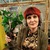 Елена Толстогузовачас назадДействияДоброе утро, ребята) Сегодня нам с Вами предстоит освоить еще один ресурс - мы учимся создавать гугл-карты. Я предлагаю Вам создать карту, включающую хотя бы 3-4 точки на маршруте с коротким описанием. начнете вы экскурсию от своего дома, а затем предложите объекты, которые так или иначе были связаны с ВОВ.
Прежде чем начать выполнять работу посмотрите готовую карту, (пройдите по ссылке, откройте карту, увеличьте ее, посмотрите какие пункты мы разместили на карте и как, обозначили, понажимайте на пункты в меню, посмотрите фото, которые мы разместили на картах), а затем следуйте инструкции.
https://vk.com/away.php?to=https://drive.google.com/o..
Мой Вам маленький совет.
Вы одновременно делайте пункты и соединяйте их маршрутной линией))) У Вас все получится!!!!Как создать или открыть карту.docx29 КБvk.com НравитсяПоказать список оценившихПоделитьсяПоказать список поделившихся.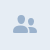 Чердынь в годы ВОВ. Интерактивные ресурсы.час назадДействияАлександр Тимохов
https://vk.com/away.php?to=http://linoit.com/users/65..1НравитсяПоказать список оценившихПоделитьсяПоказать список поделившихся7Елена ТолстогузоваСаня, умничка!!!!НравитсяПоказать список оценившихчас назад.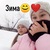 Кристина Пономарева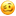 6 июн в 9:56ДействияScreenshot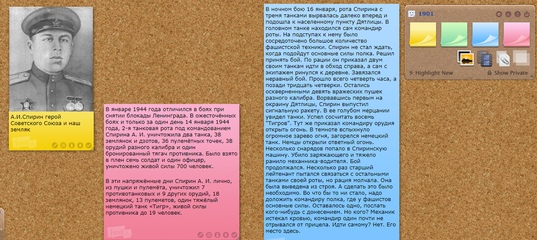 Screenshotprnt.sc1НравитсяПоказать список оценившихПоделитьсяПоказать список поделившихсяЕлена ТолстогузоваКристя, ты молодчина)НравитсяПоказать список оценивших6 июн в 10:31.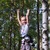 Рифат Янгиев5 июн в 13:13Действияhttp://linoit.com/users/rryangiev2008/canvases/11НравитсяПоказать список оценившихПоделитьсяПоказать список поделившихсяЕлена ТолстогузоваУмница, Рифат!!!! Получилось очень здорово!!!!!НравитсяПоказать список оценивших5 июн в 13:15.Елена Толстогузова4 июн в 17:47Действияhttps://vk.com/away.php?to=http://linoit.com/users/Al..